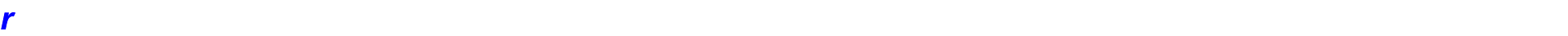 EVENT EVALUATION FORMto be sent to the e-mail account of the Program Director and Co-ordinator : annamaria.derosa@uniroma1.itName and Surname:                                                                  Country of origin:                                            Denomination and Country of your institutional affiliation:             Year of enrolment in the Euro/Int. Joint PhD in Social Representations and Communication:E-mail address:  Judgement of academic/learning outcomes of the International Summer School/Lab Meeting: scale 1-5 : 1=poor/negative, 5=excellent 1 – 2 – 3 – 4 – 5Judgement of personal outcomes of the International Summer School/Lab Meeting: scale 1-5 : 1=poor/negative, 5=excellent1 – 2 – 3 – 4 – 5How would you rate the organisation and management of the event?scale 1-5 : 1=poor/negative, 5=excellent1 – 2 – 3 – 4 – 5How would you rate the venue (for those who have attended face to face the event)?scale 1-5 : 1=poor/negative, 5=excellent1 – 2 – 3 – 4 – 5How would you rate the on-line connection (for those who have attended on-line the event)?scale 1-5 : 1=poor/negative, 5=excellent1 – 2 – 3 – 4 – 5How satisfied were you with the academic activities and the pedagogical aspects of the International Summer School /Lab Meeting in terms of the following aspects?scale 1-5: 1=not at all, 5=very muchThe number of hours taught 			1 – 2 – 3 – 4 – 5The equipment used 				1 – 2 – 3 – 4 – 5The overall quality of teaching 			1 – 2 – 3 – 4 – 5The expected learning outcomes 		1 – 2 – 3 – 4 – 5Did you encounter any serious problems during the International Summer School /Lab Meeting? scale 1-5: 1=not at all, 5=very much 1 – 2 – 3 – 4 – 5 If yes, please specify :Overall evaluation of the International Summer School /Lab Meeting: scale 1-5 : 1=poor/negative, 5=excellent 1 – 2 – 3 – 4 – 5The best lessons learned from participating in the training event:Recommendations and ideas for the International Summer School /Lab Meeting organisers: 1. Participant details2. Your personal experience